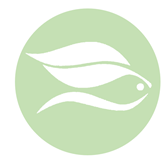 Sistema de Información de la Naturaleza de EuskadiProgramas de seguimiento de especies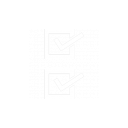 Lista de comprobación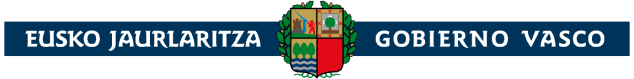 Nombre del programa de seguimientoEntidad responsable de su ejecuciónESPECIES OBJETO DE SEGUIMIENTONombre científico de las especiesListados/Catálogos en los que aparece la especie/sListado de Especies Silvestres en Régimen de Protección EspecialCatálogo Español de Especies AmenazadasAnexo II de la Directiva 92/43/CEE, de hábitatAnexo IV de la Directiva 92/43/CEE, de hábitatAnexo V de la Directiva 92/43/CEE, de hábitatAnexo I de la Directiva 2009/147/CEE, de Aves. Anexo II de la Directiva 2009/147/CEE, de avesCatálogo Vasco de Especies AmenazadasCatálogo Español de Especies Exóticas InvasorasNinguna de las anteriores. En este caso, explicar por qué se ha elegido esa especie/especies como objeto del programa de seguimientoOBJETIVOS DEL PROGRAMA DE SEGUIMIENTODescribir el objetivo principalSeñalar las características que cumple el objetivoEspecíficoMedibleRealizableRelevanteLimitado en el tiempoArgumentar la selección anteriorMETODOLOGÍASe basa en esquemas y directrices internacionales Indicar cuálesUtiliza una metodología estandarizada o que al menos se haya utilizado con éxito en otras regionesIndicar cuálSe ha contado con asesoramiento científico o de profesionales cualificadosIndicar el nombre de las personas que han participado en el asesoramiento metodológicoUnidades de muestreoEstaciones de muestreo fijas a lo largo del tiempo Tipo de unidad de muestreo Listado de unidades de muestreo previstasMétodos de marcaje previstos para relocalizar las unidades de muestreoVisitas de campoFrecuencia:Anual Cada X años (concretar cada cuantos)  Número de visitas previstas a lo largo del año a cada unidad de muestreo Época del año para las visitas Esfuerzo de muestreo previsto en cada visita Aspectos fenológicos relevantes Poblaciones de especiesMétodo para medir la abundancia:Conteo de individuosCantidad de organismosCategoría de abundanciaEvaluaciones previstas:Evaluación de la poblaciónEvaluación de la conservación del hábitat de la especieEvaluación del aislamientoEvaluación globalAtributos de especiesSe prevé registrar los siguientes datos:SexoEtapa de vidaCondición reproductivaComportamientoMedios de establecimientoHábitatCriterios de calidadListar los criterios de calidad que se aplicarán a lo largo del programa de seguimientoListar los mecanismos para minimizar errores de muestreoRECURSOSListar los recursos necesarios a lo largo del programa de seguimientoIndicar el número de personas implicadas en el seguimiento:Principiante Experimentado Experto Autoridad Listar los materiales repartidos a los participantes Listar las acciones formativas previstasANÁLISISDescribir el método de análisis de datos que se llevará a caboRESULTADOSDescribir las medidas de incertidumbre y potenciales limitaciones en el trabajo de campo y/o análisis de los datosListar los entregables resultado del programa de seguimiento